Памятка о порядке предоставления ежемесячной денежной выплаты на оплату проезда на городском и внутрирайонном общественном транспорте (кроме такси) 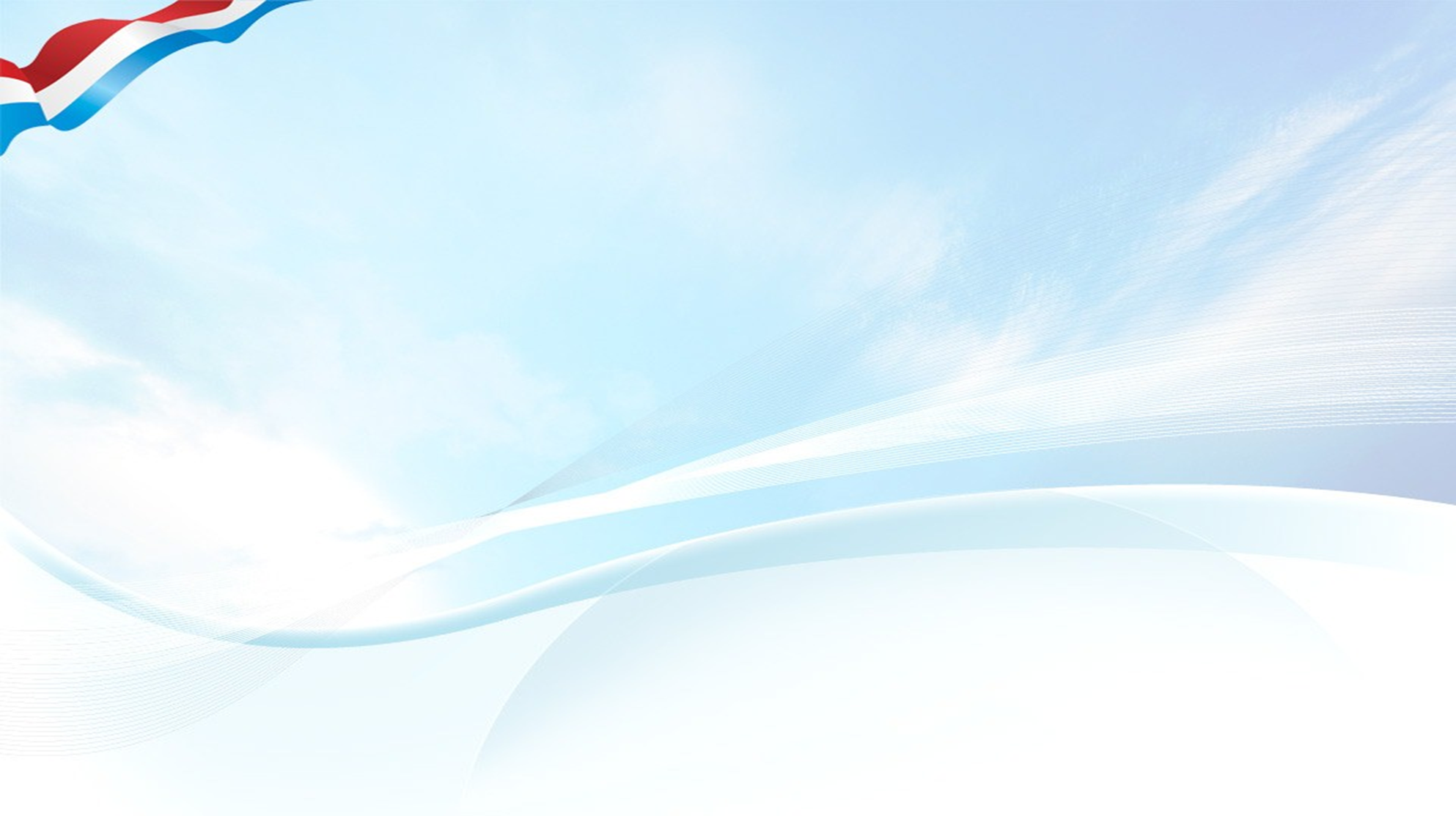 В связи с изменениями параметров пенсионной системы в Самарской области сохраняется предоставление ежемесячной денежной выплаты на оплату проезда на городском и внутрирайонном общественном транспорте (кроме такси) лицам предпенсионного возраста, не отнесенным к федеральным и региональным льготополучателям (далее – ЕДВ на проезд).Право на ЕДВ на проезд предоставляется лицам, достигшими в период с 01.01.2019 по 31.12.2027 возраста 55 лет и более для женщини 60 лет и более для мужчин, которым не установлена пенсия и не имеющим права на получение компенсации расходов на оплату жилого помещения и коммунальных услуг и иной ежемесячной денежной выплаты по федеральному и областному законодательству, при условии, что их доход не превышает 1,5-кратной величины прожиточного минимума в расчете на душу населения, установленной в Самарской области.Размер выплаты составляет 270 рублей.ЕДВ предоставляется с 1 числа месяца, следующего за месяцем подачи заявления, но не ранее даты приобретения права.Расчет размера дохода гражданина производится исходя из суммы его доходов за 3 последних календарных месяца, предшествующих месяцу подачи заявления.Какие документы нужны для назначения выплаты?-    заявление гражданина;- декларация о доходах гражданина, форма которой установлена постановлением Правительства Самарской области; - паспорт гражданина Российской Федерации или иной документ, удостоверяющий личность гражданина Российской Федерации;- документ, подтверждающий факт проживания на территории Самарской области (в случае отсутствия отметки в паспорте);- страховое свидетельство обязательного пенсионного страхования (СНИЛС).- документ о счете заявителя в кредитной организации для перечисления выплаты (если способом получения ЕДВ на проезд выбрано кредитное учреждение).Гражданин может по собственной инициативе представить документы, содержащие сведения о фактически полученных доходах.Заявление для назначения ЕДВ на проезд (в письменной или электронной форме) подается в орган социальной защиты населения по месту жительства, либо через МФЦ.Адреса и телефоны органов социальной защиты населения                     и МФЦ размещены на сайте министерства.